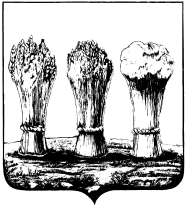 ГЛАВААДМИНИСТРАЦИИ ОКТЯБРЬСКОГО РАЙОНА  ГОРОДА ПЕНЗЫПРИКАЗот 23.04.2021 № 153Об утверждении перечня должностей муниципальной службы администрации Октябрьского района города Пензы, замещение которых связано с коррупционными рискамиРуководствуясь Федеральным законом от 25.12.2008 № 273-ФЗ «О противодействии коррупции», Федеральным законом от 02.03.2007 № 25-ФЗ «О муниципальной службе в Российской Федерации»,П Р И К А З Ы В А Ю :1. Утвердить перечень должностей муниципальной службы администрации Октябрьского района города Пензы, замещение которых связано с коррупционными рисками.2. Настоящий приказ действует в части, не противоречащей законодательству о противодействии коррупции.3. Настоящий приказ опубликовать в муниципальной газете «Пенза» и разместить на интернет-странице администрации Октябрьского района города Пензы официального сайта администрации города Пензы в информационно-телекоммуникационной сети «Интернет».4. Контроль за выполнением настоящего приказа оставляю за собой.Утвержденприказом главы администрации Октябрьского района города Пензыот 23.04.2021 № 153Перечень должностей муниципальной службы администрации Октябрьского района города Пензы, замещение которых связано с коррупционными рискамиГлава администрацииА.В. Гришин№ п/пНаименование должностиКоличество единиц1. Аппарат администрации1.1.Заместитель главы администрации3 1.2.Главный специалист по мобилизационной работе1 1.3.Главный специалист-юрисконсульт1 1.4.Главный специалист - ответственный секретарь комиссии по делам несовершеннолетних и защите их прав1 1.5.Ведущий специалист - секретарь административной комиссии1 1.6.Главный специалист по профилактике правонарушений12. Отдел финансов, учета и отчетности2.1.Начальник отдела12.2.Главный специалист13. Отдел делопроизводства и хозяйственного обеспечения3.1.Начальник отдела13.2.Заведующий сектором13.3.Главный специалист14. Отдел по взаимодействию с органами территориального общественного самоуправления4.1.Начальник отдела14.2.Заместитель начальника отдела14.3.Главный специалист (осуществляющий прием документов и подготовку материалов по вопросам опеки и попечительства)15. Отдел социально-экономического развития территории района5.1.Начальник отдела16. Отдел благоустройства территорий6.1.Начальник отдела16.2.Заместитель начальника отдела26.3.Заведующий сектором1Сектор коммунальной инспекции6.4.Заведующий сектором16.5.Главный специалист1